О внесении изменений в постановление администрации Богатыревского сельского поселения Цивильского района Чувашской Республики от 08 октября 2018 г. № 53 «Об утверждении административного регламента по     предоставлению    муниципальной    услуги    по даче письменных разъяснений налогоплательщикам и    налоговым  агентам   по    вопросам   применения муниципальных   нормативных    правовых   актов  о налогах  и  сборах   В соответствии с ст.11.1 Федерального закона от 27.07.2010 № 210-ФЗ «Об организации предоставления государственных и муниципальных услуг», администрация Богатыревского сельского поселения Цивильского района Чувашской Республики п о с т а н о в л я е т:1. Внести в  Административный регламент по предоставлению муниципальной услуги по даче письменных разъяснений налогоплательщикам и налоговым агентам по вопросам применения муниципальных нормативных правовых актов о налогах и сборах, утвержденного постановлением Богатыревского сельского поселения Цивильского района Чувашской Республики от 25 сентября 2018 года. № 38 (далее – Административный регламент) следующие изменения:1) п. 5.2 Предмет жалобы Административного регламента изложить в следующей редакции: «5.2. Предметом досудебного (внесудебного) обжалования могут быть решения (действия, бездействие), принятые (осуществленные) при предоставлении муниципальной услуги. Заявитель может обратиться с жалобой, в том числе в следующих случаях:1) нарушение срока регистрации запроса заявителя о предоставлении муниципальной услуги;2) нарушение срока предоставления муниципальной услуги;3) требование у заявителя документов или информации либо осуществления действий, представление или осуществление которых не предусмотрено нормативными правовыми актами Российской Федерации, нормативными правовыми актами субъектов Российской Федерации, муниципальными правовыми актами для предоставления муниципальной услуги;4) отказ в приеме документов, предоставление которых предусмотрено нормативными правовыми актами Российской Федерации, нормативными правовыми актами субъектов Российской Федерации, муниципальными правовыми актами для предоставления муниципальной услуги, у заявителя;5) отказ в предоставлении муниципальной услуги, если основания отказа не предусмотрены федеральными законами и принятыми в соответствии с ними иными нормативными правовыми актами Российской Федерации, нормативными правовыми актами области, муниципальными правовыми актами муниципального образования;6) затребование с заявителя при предоставлении муниципальной услуги платы, не предусмотренной нормативными правовыми актами Российской Федерации, нормативными правовыми актами области, муниципальными правовыми актами муниципального образования;7) отказ органа, предоставляющего муниципальную услугу, муниципального служащего либо должностного лица органа, предоставляющего муниципальную услугу, в исправлении допущенных опечаток и ошибок в выданных в результате предоставления муниципальной услуги документах либо нарушение установленного срока таких исправлений.8) нарушение срока или порядка выдачи документов по результатам предоставления государственной или муниципальной услуги;9) приостановление предоставления муниципальной услуги, если основания приостановления не предусмотрены федеральными законами и принятыми в соответствии с ними иными нормативными правовыми актами Российской Федерации, законами и иными нормативными правовыми актами субъектов Российской Федерации, муниципальными правовыми актами;10) требование у заявителя при предоставлении муниципальной услуги документов или информации, отсутствие и (или) недостоверность которых не указывались при первоначальном отказе в приеме документов, необходимых для предоставления муниципальной услуги, либо в предоставлении муниципальной услуги, за исключением случаев, предусмотренных пунктом 4 части 1 статьи 7 настоящего Федерального закона.».2. Настоящее постановление вступает в силу после его официального опубликования (обнародования) «Вестник Богатыревского сельского поселения»Глава администрации Богатыревского сельского поселения                                                А.В.Лаврентьев                       Администрация Богатыревского сельского поселения  Цивильского района Чувашской Республики на Ваш протест от   31.05.2019 г. №03-01-2019 на постановление от 08.10.2018 г. №53 «О внесении изменений в постановление администрации Богатыревского сельского поселения Цивильского района Чувашской Республики от 08 октября 2018 г. № 53 «Об утверждении административного регламента по     предоставлению    муниципальной    услуги    по даче письменных разъяснений налогоплательщикам и    налоговым  агентам   по    вопросам   применения муниципальных   нормативных    правовых   актов  о налогах  и  сборах   » приведено в соответствие с действующим законодательством  и принято постановлением  администрации Богатыревского сельского поселения № 35 от 02.07.2019 г.( копия прилагается).Глава администрации Богатыревскогосельского поселения                                                                   А.В.Лаврентьев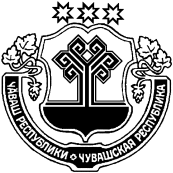 ЧӐВАШ  РЕСПУБЛИКИÇĚРПӲ РАЙОНӖЧУВАШСКАЯ РЕСПУБЛИКА ЦИВИЛЬСКИЙ РАЙОН ПАТĂРЬЕЛ ЯЛ ПОСЕЛЕНИЙĚН АДМИНИСТРАЦИЙĚ ЙЫШАНУ2019ç.ута уйăхĕн 02-мĕшĕ.№35 Патӑрьел ялěАДМИНИСТРАЦИЯ БОГАТЫРЕВСКОГО СЕЛЬСКОГО ПОСЕЛЕНИЯ ПОСТАНОВЛЕНИЕ«02» июля 2019 г.№ 35  село БогатыревоЧĂВАШ РЕСПУБЛИКИÇĔРПУ РАЙОНĚПАТĂРЪЕЛ ЯЛ ПОСЕЛЕНИЙĚН АДМИНИСТРАЦИЙĚ ЧУВАШСКАЯ РЕСПУБЛИКА ЦИВИЛЬСКИЙ РАЙОН АДМИНИСТРАЦИЯБОГАТЫРЕВСКОГО СЕЛЬСКОГО ПОСЕЛЕНИЯ 429922, Чувашская Республика, Цивильский  район, с. Богатырево, ул.Восточная, д. 3,тел.8(83545) 63-4-48,Е-mail: sao-bogat@zivil.cap.ru«_03_» июля 2019 г. №____170              _Прокурору Цивильского районастаршему советнику юстиции Теллину Д.А.